Workforce Training and Innovation Fund (WTIF)Application GuidelinesWhat is WTIF?The Workforce Training Innovation Fund (WTIF) is a targeted, Skills First funding stream. WTIF creates opportunities for the joint exploration of new ideas and solutions to enhance workplace productivity.  Innovative thinking and approaches will allow industry and training providers to challenge existing practices in skills development, training methods and product design. This will result in the improved relevance of training for students, generate outcomes for employees and industry and support economic growth.A key focus of WTIF is strengthening partnerships between industry and the training and TAFE system to better respond and adapt training courses and materials for existing, new and emerging industries and the Victorian Government priority sectors found here.The fund will improve the flexibility and responsiveness of the training and TAFE system to strengthen the relevance of training to industry and workforce needs; ensuring students develop the high-quality skills that are crucial to industry and Victoria’s economic recovery.ObjectivesImprove the efficiency, flexibility and responsiveness of the training and TAFE system in meeting industry skill needs and business training requirementsEncourage partnerships between industry bodies, businesses, TAFEs and training organisations to improve workforce productivity through innovative training programs and modes of deliveryBuild industry productivity and contributing to broader social and economic gains in Government priority sectorsBuild new insights and evidence to support the design, adoption and implementation of sustainable innovation across the wider training and TAFE system. OutcomesThe training and TAFE system delivers high-quality skills training that is relevant and responsive to evolving industry needs and business training requirementsWorkforce training innovation is achieved through sustainable collaboration between training providers and industryWorkforces are equipped with the skills needed for identified priority sectors and industry productivity is improved through collaboration with the training and TAFE system The training and TAFE system is equipped with the evidence, knowledge and support to drive innovation and realise the Education State Agenda.EligibilityApplications are considered from a range of organisations including TAFE and Registered Training Organisations (RTOs), universities, industry, employers, unions, peak bodies and industry associations. There are two potential roles an organisation may have in a WTIF project – lead or partner. Conditions may apply. Refer to Appendix 1 or the WTIF website here What does the WTIF program fund?Funding up to $5 million across four categories is available for collaboration between industry and training providers to deliver innovation in training, workforce development and applied research. Funding can be used for: New training, products and methodsInnovation in course development, product design and training delivery, supporting training and TAFE system improvements that drive social, economic and global success.Applied researchResearch solving ‘real world’ industry and business productivity challenges and the study of innovation in training design and delivery and product development. Workforce training and skills developmentImproving accessibility, relevance and delivery of workplace skills to support business productivity and learner employability. Priority sectorsDesign of skills development approaches for new and emerging industries, key priority growth industries, and the Victorian Government priority sectors.WTIF is an innovation fund and therefore the Department is open to a wide range of project activities that may be funded under the four categories of the program as described above.Innovation in WTIF is defined as change that adds value, transforming the lives of Victorians and drives economic growth, through:introducing new or diverse concepts, models, services and productsdisrupting, challenging, and advancing existing practices for our future workforcesenriching the learner experience.However, project activities that generally will NOT be considered for grant funding under the WTIF program include: ongoing fundingexisting initiativesongoing training delivery business as usual activity travel and accommodation capital works.DurationFunded projects are expected to be completed within 24 months of a grant being awarded.Key datesExpressions of Interest (EOI) open on Monday, 16 August 2021.  EOI’s must be completed and submitted before COB Friday, 1 October 2021. Online Applications must be completed by COB 1 October 2021.Applying for a WTIF GrantExpression of Interest (EOI)When a WTIF funding round is open, you need to prepare an EOI as a first step. Lodge your interest in developing a Grant funding application by completing the EOI form and emailing the completed form to wtif@education.vic.gov.auA representative from the Department may contact you within 5 (five) business days to discuss your proposal and suitability for the fund. Should the EOI be deemed appropriate, a link to the online Grant application form will be sent to you. Note: Applications will only be assessed during WTIF Funding Round periods.Round One opens 16 August 2021 and closes (COB) 1 October 2021EOI's received after COB 1 October 2021 will be considered in Round Two: February 2022Online Grant Application LodgementComplete the online WTIF Funding application form and submit to the Department’s online portal.On submission of your online form, you will receive an automated response to acknowledge receipt of your application.You will be contacted by a Department representative who will be available to provide advice during the development of your application as required.Online Applications must be completed by COB 1 October 2021.Application AssessmentThe Department will review and undertake an initial assessment of your application, and you may receive requests for further information. Applications will be assessed by the Department’s WTIF Review Panel.NotificationNotification of the outcome of your application will be a minimum of 30 working days from the date of your submission.Once the Department’s Delegate decides on the outcome of your application, you will be notified.If you are successful, you will receive an electronic draft Common Funding Agreement (CFA). You will also be required to attend a Grant Funding Initiation Meeting.Grant Project Delivery and Next StepsRegular progress reports and lodgement of an Evaluation Report are required in accordance with the dates set out in the CFA.On completion of the project you are required to attend a Project Outcomes Meeting to discuss sustainability of the project and next steps. What are the assessment criteria for WTIF grant applications?Applications for grant funding will be assessed against the eligibility and assessment criteria.  Innovation– 35%Governance - 10% Evaluation – 20%Capability and Capacity – 25%Sustainability and Sharing Best Practice– 10%The Department will also consider the geographic spread, mix of project types and sizes, and sectors covered of grants already funded under WTIF.If the Department receives an application that has the potential to duplicate an existing submission or project, the Department may recommend that applicants collaborate on the project/idea to obtain the best outcome for the project.The Department may seek further information, clarification or evidence as required. WTIF Grant Assessment Criteria ChecklistBackground and context Grant Criteria 1: Innovation – 35%Grant Criteria 2: Governance - 10%Grant Criteria 3: Evaluation – 20%Grant Criteria 4: Capability and Capacity – 25%Grant Criteria 5: Sustainability and Sharing Best Practice – 10%Appendix 1Who can applyWhat is the current situation/opportunity that your project responds to? What consultation have you undertaken in the development of the project to ensure it will deliver on the expected outcomes?Have you had facilitation support from the Department? Include a statement that explains the nature and scale of the problem.Evidence should include relevant references/ citations.Evidence needs to include explanation of any trends, barriers and previously tested solutions.Provide evidence of consultation with:industry including businesses, relevant unions, peak bodies etc.TAFE and training system, including public and private registered training organisations.relevant Government departments If yes, include a statement that explains the extent and nature of this support.Criteria questionsCriteria questionsChecklist of information to include1.1What is your project/idea? How does your project respond to the problem/opportunity? What is the scope of your project? Clearly define the objectives and proposed outcomes.Include a statement that explains how your project idea responds to the problem/opportunity you have identified in 1.1Outline the scope of your project including objectives and proposed outcomes with reference to the overall objectives and intended outcomes of WTIF.  Refer Guidelines for WTIF Grant Funding. 1.2How is your project innovative? What evidence do you have to support that it is innovative?Of the range of potential solutions, why would your project be the most suitable choice? Provide a statement that compares your response to other potential options / solutions.  If you believe there are no alternatives, provide evidence to support this. Describe how your project is innovative and provide evidence to support this.  Evidence should include relevant references, citations, of reports, papers studies, etc.Provide a rationale as to why your proposed project is the most suitable solution with reference to other possible options/solutions.  Describe how your project differs from work that has previously been undertaken, clearly articulating what makes it innovative.How does your project differ from normal business development activities?Criteria questionsCriteria questionsChecklist of information to include2.1What is the governance framework/structure for your project? Provide a rationale for the chosen governance framework/structure for your project.Ensure that your project structure is eligible (refer to Who can apply for WTIF funding? on the WTIF internet portal) 2.2What are the roles and responsibilities of all partners in your governance structure?Explain the relevance, commitment, roles and responsibilities of all partners in your governance structure.How will your partnership arrangements benefit and strengthen your project? Explanation may capture alignment with strategic direction, compacts, expertise in area etc. Provide Memorandums of Understanding Criteria questionsCriteria questionsChecklist of information to include3.1How are you going to measure the impact of your project?Explain the economic and/or social impact and value of your project by completing the relevant sections in the Evaluation Plan templateCriteria questionsCriteria questionsChecklist of information to include4.1 What is the timeline of the projectComplete the Project on Page outlining major activities/deliverables4.2Describe your capability / capacity to manage the project, the project partnership/s and project risks?Explain how the project will be managed by completing the Project on a Page template. Ensure that all sections of the Project on a Page are complete including the timeframe for recruiting staff to undertake the project if this is required. NOTE:  If an application is approved a detailed Project Initiation Plan is a requirement/deliverable of the first milestone of the Common Funding Agreement.4.2What is your project budget? Complete the Grant Budget TemplateEnsure that all sections of the Grant Budget Template are complete Criteria questionsCriteria questionsChecklist of information to include5.1Describe how you plan for this project to remain sustainable without continued WTIF fundingProvide evidence that consideration has been given to how the activities could continue and be sustainable post project and funding.  5.2Describe how you will share the lessons learnt from the project with the training and TAFE system, industry and government to improve knowledge and understanding of best practice Explain how the project provides new learnings for the training and TAFE system, industry and the governmentExplain how you will share this informationApplicant Eligibility Requirement Applicant Eligibility Requirement EligibilityEligibilityApplicant Eligibility Requirement Applicant Eligibility Requirement LeadPartnerTraining ProviderTraining ProviderTraining ProviderTraining ProviderSkills First Contract holders including TAFEs, dual sector (vocational arm only), Learn Locals and Registered Training Providers delivering in Victoria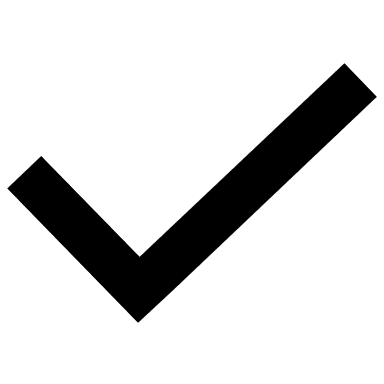 Training providers without a Skills First ContractLearn Locals with ACFE Board Registration and Registered Training Providers registered with the Australian Skills Quality Authority or the Victorian Registration and Qualifications authority delivering in VictoriaXindustryindustryindustryindustryUnion, Peak Body and Industry Association Current operation and member interests in VictoriaRelated to the local industry/ sectorIndividual businessHave an Australian Business Number (ABN); andRegistered for Goods and Services Tax (GST); andHave main operations in VictoriaConditionalOTHERTertiary education providers Victorian based universities including the tertiary arm of dual sectors. XResearch centres and other academic institutesCurrently deliver research and other academic activity in Victoria XLocal GovernmentProvide goods and services to local community members ConditionalRegional BodyFormal alliance of government, business and community representatives working together to address local issuesConditionalState GovernmentN/AX